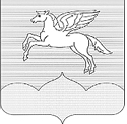 АДМИНИСТРАЦИЯ ГОРОДСКОГО ПОСЕЛЕНИЯ «ПУШКИНОГОРЬЕ»П О С Т А Н О В Л Е Н И Е (проект)___.___.2020г.  № ___ Об утверждении Положения о порядке работыединой  комиссии  по осуществлению  закупок товаров,  работ,  услуг для муниципальных нужд городского поселения «Пушкиногорье»	В соответствии с  Федеральным  законом  от  05.04. 2013г. № 44-ФЗ                 «О контрактной  системе в сфере закупок товаров, работ, услуг для обеспечения государственных и муниципальных  нужд»,Администрация городского поселения «Пушкиногорье»ПОСТАНОВЛЯЕТ:	 1. Утвердить  Положение о порядке работы единой комиссии по осуществлению закупок товаров, работ,  услуг  для муниципальных нужд   городского поселения «Пушкиногорье» согласно приложению № 1.2. Обнародовать настоящее Постановление в соответствии с Уставом. 3. Настоящее  постановление  вступает  в  силу  со  дня   его обнародования. 4. Контроль за  исполнением  настоящего постановления оставляю                 за собой.И.п.главы Администрации городского поселения «Пушкиногорье»			    			Е.Н.НикитинаПриложение № 1 к постановлению Администрации городского поселения «Пушкиногорье»от  ____2020г. №___Положение о порядке работы Единой комиссии по осуществлениюзакупок товаров, работ,  услуг  для муниципальных нуждгородского поселения «Пушкиногорье» 
1. Настоящее Положение определяет порядок работы единой комиссии по осуществлению закупок товаров, работ и услуг для муниципальных нужд городского поселения «Пушкиногорье» (далее - единая комиссия) при  осуществлении  закупок товаров, работ, услуг для  муниципальных нужд  в соответствии с Федеральным законом от 05 апреля 2013 г. N 44-ФЗ                       "О контрактной системе в сфере закупок товаров, работ, услуг для обеспечения государственных и муниципальных нужд" (далее - Федеральный закон).
Используемые в настоящем Положении термины и определения применяются в том же значении, что и в Федеральном законе.2 Единая  комиссия осуществляет  полномочия конкурсной, аукционной, котировочной комиссий и комиссии  по рассмотрению заявок на участие в запросе предложений и окончательных  предложений. 3. Состав единой комиссии формируется из работников Администрации городского поселения «Пушкиногорье», прошедших профессиональную переподготовку или повышение  квалификации в сфере закупок.  Единая  комиссия состоит из председателя комиссии,  секретаря комиссии, членов комиссии.
4. Число членов единой комиссии не может быть менее чем пять человек.

5. Формирование единой комиссии, в том числе замена членов единой комиссии, функции, права и обязанности единой комиссии и ее членов определяются и осуществляются в соответствии с положениями Федерального закона.
6. Работа единой комиссии осуществляется на ее заседаниях в соответствии с действующим федеральным и областным законодательством, регламентирующим вопросы в сфере закупок товаров, работ, услуг для обеспечения муниципальных  нужд, а также с данным  Положением. 7. Заседания единой комиссии открываются и закрываются председателем единой комиссии. 
8. Единая комиссия правомочна осуществлять свои функции, если на заседании единой комиссии присутствуют не менее чем пятьдесят процентов общего числа ее членов. Члены единой комиссии обязаны лично присутствовать на заседаниях единой комиссии и принимать решения по вопросам, отнесенным к компетенции единой комиссии. В случае наличия уважительных причин, по которым член единой комиссии не сможет присутствовать на заседании единой комиссии, он должен своевременно уведомить об этом председателя единой комиссии.
9. Решения единой комиссии принимаются простым большинством голосов от числа присутствующих на заседании единой комиссии членов. При голосовании каждый член единой комиссии имеет один голос. Голосование осуществляется открыто. Принятие решения членами единой комиссии путем проведения заочного голосования, а также делегирование ими своихполномочий иным лицам не допускается.
10. Участвующие в заседании единой комиссии члены единой комиссии вправе:

знакомиться со всеми представленными на рассмотрение документами и сведениями, входящими в состав заявки;

проверять правильность содержания составляемых протоколов;

излагать свое особое мнение, которое прилагается к составляемым протоколам. 

11. Председатель единой комиссии:

осуществляет руководство работой единой комиссии;

объявляет заседание единой комиссии правомочным или принимает решение о его переносе из-за отсутствия необходимого количества членов единой комиссии (кворума);

ведет заседания единой комиссии, объявляет перерывы;

объявляет состав единой комиссии;

назначает членов единой комиссии, которые будут осуществлять вскрытие конвертов с заявками и открытие доступа к поданным в форме электронных документов заявкам, а также объявлять сведения, подлежащие объявлению на процедуре вскрытия конвертов с заявками и открытия доступа к поданным в форме электронных документов заявками;

определяет порядок рассмотрения обсуждаемых вопросов;

в случае необходимости выносит на обсуждение единой комиссии вопрос о привлечении к работе экспертов;

объявляет победителя закупки;

осуществляет иные действия, необходимые в целях выполнения функций единой комиссии в соответствии с действующим законодательством.

12. Секретарь единой комиссии:

в ходе проведения заседаний единой комиссии ведет протоколы осуществляемой закупки;
осуществляет подготовку заседаний единой комиссии, информирует членов единой комиссии по всем вопросам, относящимся к их функциям, в том числе своевременно уведомляет их о месте, дате и времени проведения заседаний единой комиссии и обеспечивает членов единой комиссии необходимыми материалами и документами;обеспечивает  осуществление аудиозаписи вскрытия  конвертов с заявками на участие в закупках и (или) открытия доступа к поданным в форме электронных  документов заявкам на участие в закупках.13. Решение  комиссии,  принятое в нарушение требований  Федерального закона  в сфере закупок  может быть обжаловано любым участником закупки в порядке, установленном  Федеральным законом в сфере закупок, и признано недействительным по решению  контрольного органа в сфере закупок. 14.  Члены единой комиссии, виновные в нарушении действующего законодательства Российской Федерации в сфере закупок, несут ответственность  в соответствии с законодательством Российской Федерации.